Unit 5 Lesson 10: Looking at Rates of Change1 Falling Prices (Warm up)Student Task StatementLet  be the function that gives the cost , in dollars, of producing 1 watt of solar energy  years after 1977. Here is a table showing the values of  from 1977 to 1987.Which expression best represents the average rate of change in solar cost between 1977 and 1987?2 Coffee ShopsStudent Task StatementHere is a table and a graph that show the number of coffee shops worldwide that a company had in its first 10 years, between 1987 and 1997. The growth in the number of stores was roughly exponential.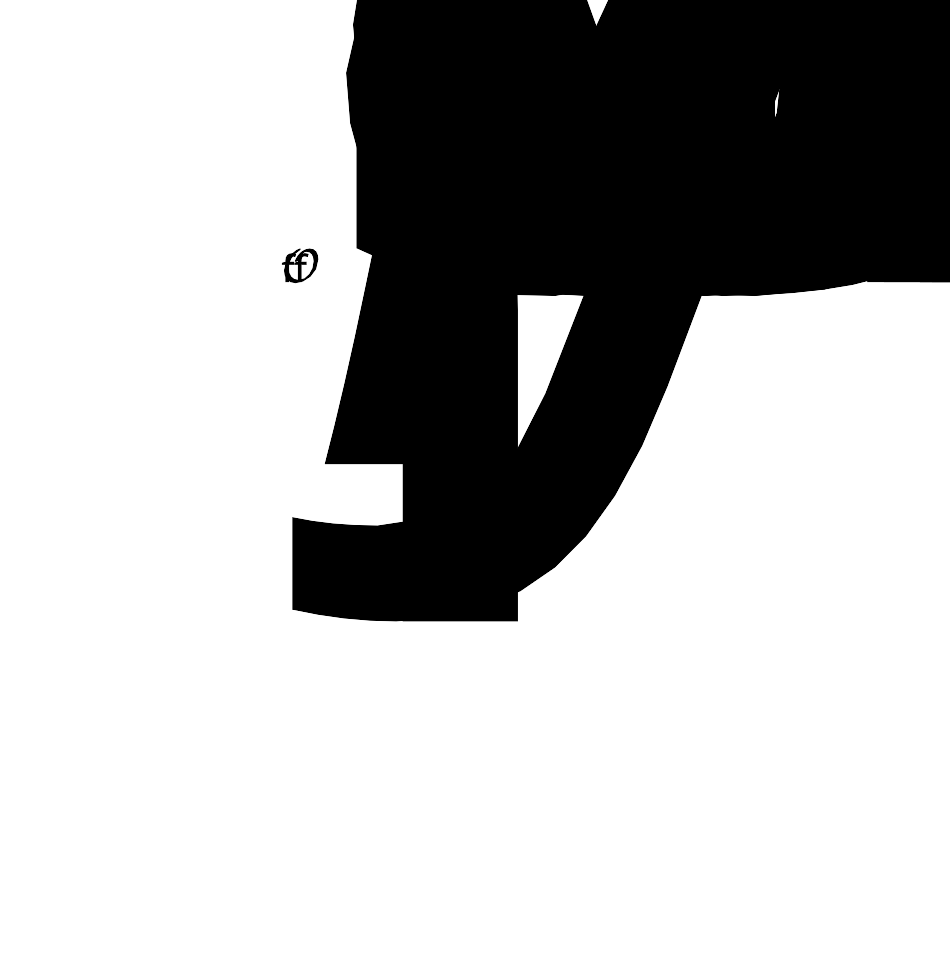 Find the average rate of change for each period of time. Show your reasoning.1987 and 19901987 and 19931987 and 1997Make some observations about the rates of change you calculated. What do these average rates tell us about how the company was growing during this time period?Use the graph to support your answers to these questions. How well do the average rates of change describe the growth of the company in:the first 3 years?the first 6 years?the entire 10 years?Let  be the function so that represents the number of stores  years since 1987. The value of  is 15,011. Find  and say what it tells us about the change in the number of stores.Activity Synthesis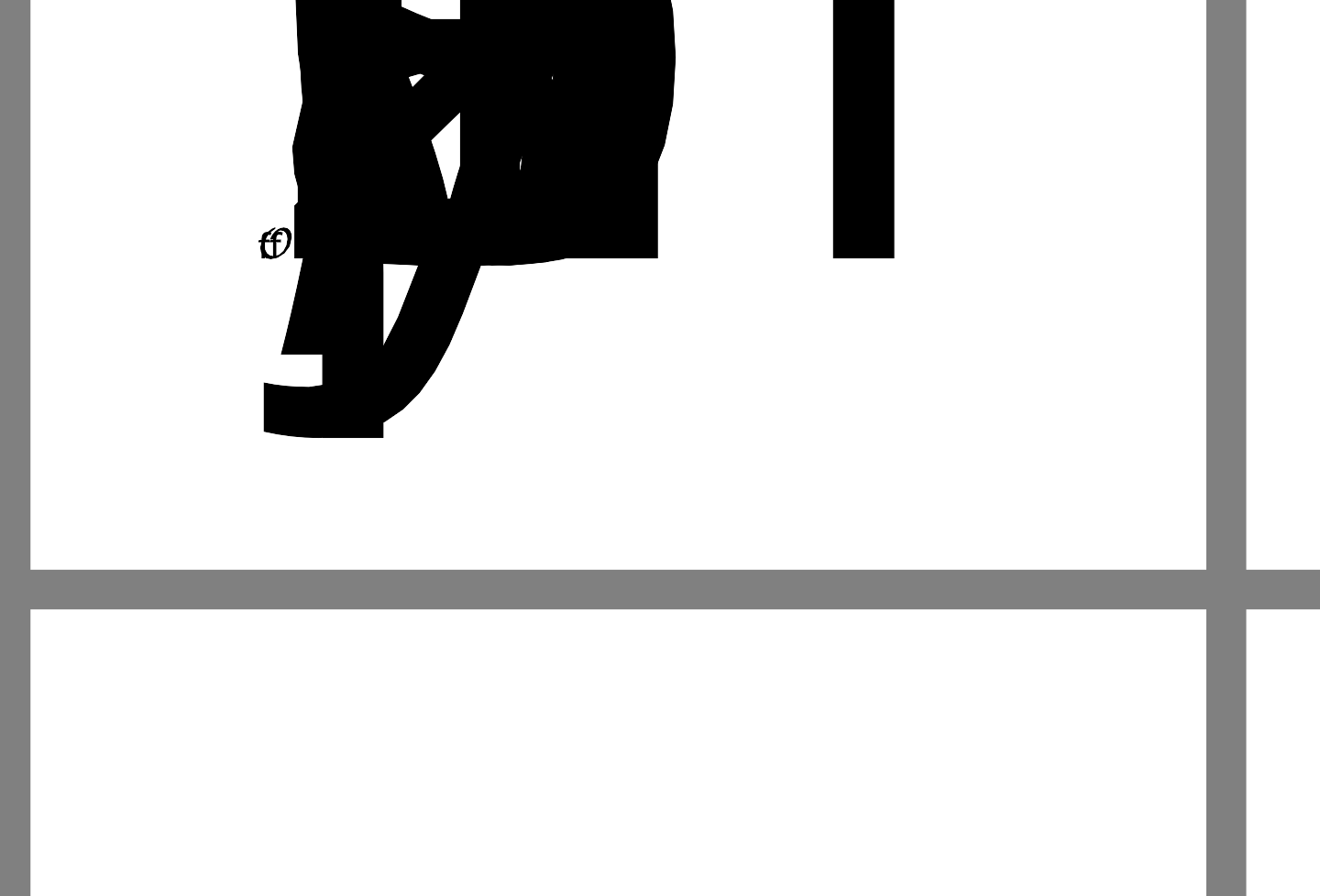 3 Revisiting Cost of Solar CellsStudent Task StatementHere is a graph you saw in an earlier lesson. It represents the exponential function , which models the cost , in dollars, of producing 1 watt of solar energy, from 1977 to 1988 where  is years since 1977.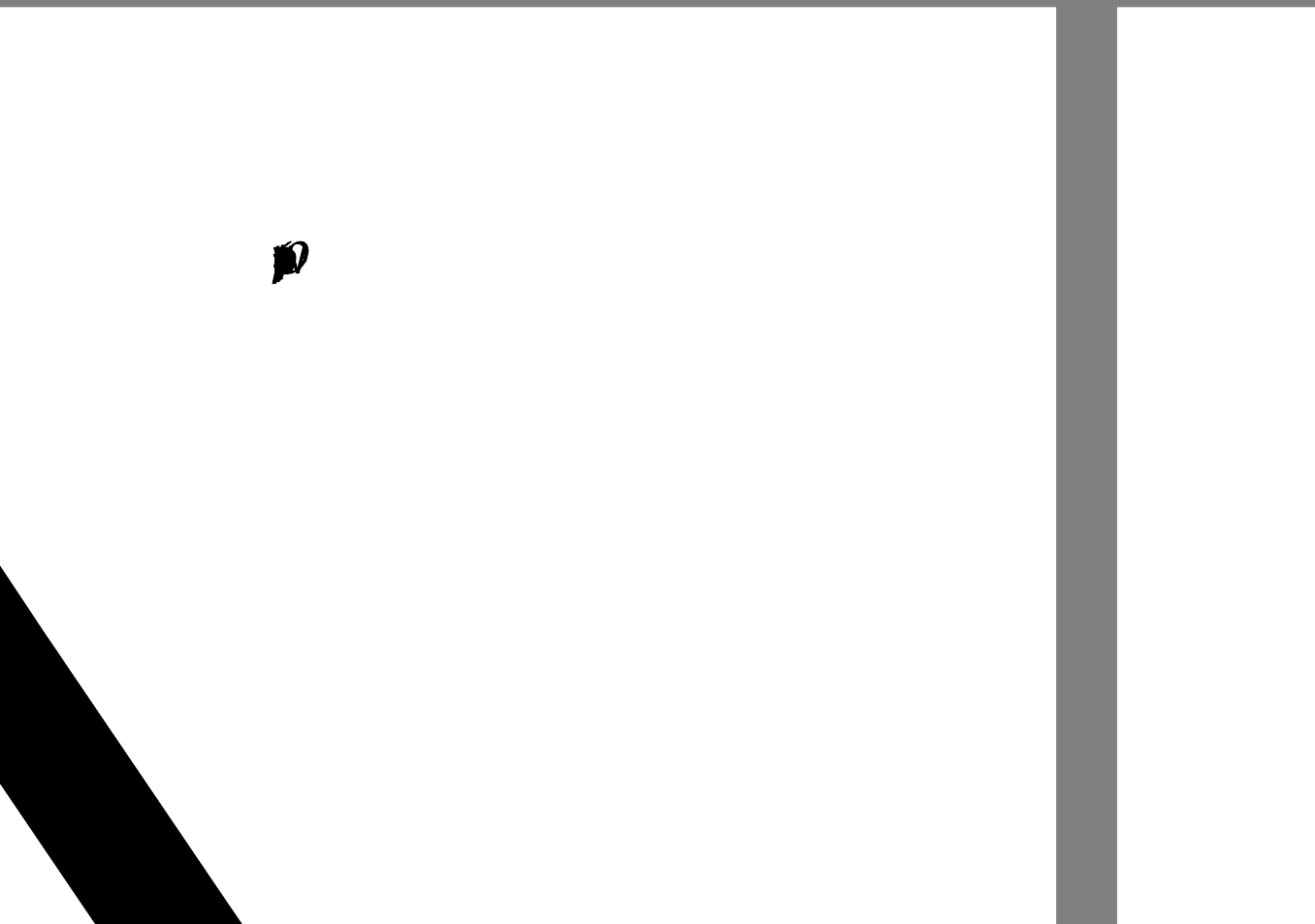 Clare said, "In the first five years, between 1977 and 1982, the cost fell by about $12 per year. But in the second five years, between 1983 and 1988, the cost fell only by about $2 a year." Show that Clare is correct.If the trend continues, will the average decrease in price be more or less than $2 per year between 1987 and 1992? Explain your reasoning.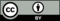 © CC BY 2019 by Illustrative Mathematics®080160245333.75425.31518.98614.24710.6888.0196.01104.51yearnumber of stores1987171988331989551990841991116199216519932721994425199567719961,01519971,412